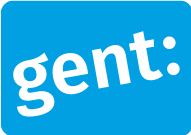 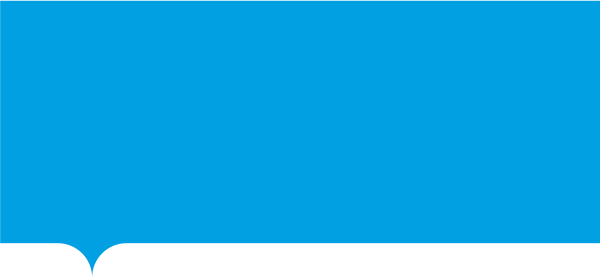 Waarvoor dient dit formulier?Met dit formulier kunnen vzw’s en feitelijke verenigingen een erkenning aanvragen als Gentse gezondheidsvereniging. De voorwaarden vind je in het Reglement voor de erkenning als gezondheidsvereniging voor de periode 2015-2020 of je kan ze opvragen bij de dienst Welzijn en Gelijke Kansen.Aan wie bezorg je dit formulier?Je kan deze aanvraag opsturen per post, per mail of je kan hem of persoonlijk afgeven. Het post-, mail- en bezoekadres vind je hierboven.Tegen wanneer bezorg je ons dit formulier?Een aanvraag indien kan het hele jaar door. Wat heb je nodig om dit formulier in te vullen?Informatie over je vereniging, haar bestuursleden, voorbije en geplande activiteiten Verplichte bijlagen (zie p.6)Vul de gegevens van je vereniging in.| Indien van toepassingIs je organisatieWat is het doel van de vereniging?| Ga naar vraag 5.Vul de gegevens van je vzw in.ǀ Voorbeeld: 0123.456.789Vul in hoe we je kunnen bereiken.ActiviteitenNoteer hieronder de activiteiten die je vereniging het voorbije werkjaar organiseerde of in het komende jaar plant.| Deze activiteiten moeten bijdragen tot een betere gezondheid in Gent om in aanmerking te komen. Voeg bewijs toe dat de genoemde activiteiten in het voorbije jaar hebben plaatsgevonden. Bv. foto’s, een deelnemerslijst, verwijzing naar een Facebook-pagina, verslagen, enz.   Voor pas opgerichte organisaties is het voldoende om de geplande activiteiten te vermelden.Voeg de onderstaande bijlagen bij dit formulier.Als je deze aanvraag indient voor een feitelijke vereniging: Als je deze aanvraag indient voor een vzw:Vul de onderstaande verklaring in.  Ik heb alle gegevens volledig en correct ingevuld.Met respect voor je privacyDe Stad Gent behandelt de persoonsgegevens die je invult met respect voor je privacy. We volgen hiervoor de Algemene Verordening Gegevensbescherming.Waarvoor, met wie en hoe lang?Als je ons dit formulier bezorgt, geef je ons toestemming om de ingevulde gegevens te gebruiken voor je aanvraag tot erkenning als Gentse gezondheidsvereniging. We delen je gegevens niet met derden. We verwijderen je persoonsgegevens na 2 jaar.Je rechtenJe hebt altijd het recht om je persoonsgegevens in te zien en om foute gegevens aan te passen. In sommige gevallen kan je ook je persoonsgegevens laten wissen. Wil je je beroepen op deze rechten? Dat kan via het contactformulier op https://stad.gent. Vermoed je dat iemand je persoonsgegevens onrechtmatig gebruikt? Meld het ons via privacy@stad.gent. Je hebt ook het recht om klacht in te dienen bij de Vlaamse Toezichtcommissie voor de verwerking van persoonsgegevens. Meer informatie over je rechten en privacy vind je onderaan de pagina op https://stad.gent. Klik nadien op privacy.De Dienst Welzijn en Gelijke Kansen van de Stad Gent controleert de gegevens op deze aanvraag. Is de aanvraag niet volledig dan zal een medewerker je contacteren. Als alles in orde is, geeft de Dienst Welzijn en Gelijke Kansen een advies aan het college van burgemeester en schepenen, dat dan beslist. De beslissing valt binnen 2 maanden na ontvangst van de erkenningsaanvraag.Opsturen Persoonlijk afgevenMeer infot.a.v. Dienst Welzijn en Gelijke KansenBotermarkt 19000 GentBalie AC PortusKeizer Karelstraat 19000 GentMa, di, wo, do 8u30 - 16u30
Vrij 8u30 – 16utel.: 09 267 03 00gezondheid@stad.gentInformatie over de verenigingnaam vereniging:	website :	 een feitelijke vereniging | Ga naar vraag 3 een vzw| Ga naar vraag 4adres maatschappelijke zetel:  adres maatschappelijke zetel:  ondernemingsnummer:  voornaam:	achternaam: straat en nummer: postcode en gemeente: telefoon of gsm: e-mailadres : functie: rijksregisternummer:datum of periodeplaatsomschrijving van de activiteitdatum of periodeplaatsomschrijving van de activiteitBijlagen een lijst van de bestuurders met daarin hun voornaam, naam en adres bewijs dat de genoemde activiteiten in het voorbije jaar hebben plaatsgevonden. (zie vraag 6) bewijs dat de genoemde activiteiten in het voorbije jaar hebben plaatsgevonden. (zie vraag 6 de meest recente statutenOndertekeningDatum:Handtekening:      /       /     Hoe gaat het nu verder met dit formulier?(einde formulier) 